CharlesCharles.352990@2freemail.com  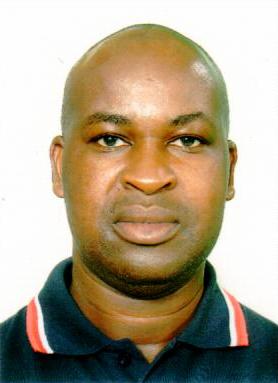 INSTRUMENT TECHNICIANPERSONAL DETAILSDate of Birth	:	18 September 1971Nationality		:	ZimbabweanMarital Status		:	 MarriedCurrent Status	:	UAE, Abu DhabiVisit Status                          :          VisitPersonal attributesTo find a challenging position to meet my competence, knowledge, skills and ethical values and be an asset to the organization enabling mutual growth.BACKGROUND SUMMARYHardworking, innovative, proactive team player with 21 years of experience as an Instrument Technician, has also worked asCoordinator and acting foreman.SKILLSInstallation, maintenance and day today running of plants.Calibration, preventive maintenance, troubleshooting, commissioningPLCs, SCADA and DCS,Microsoft Word, Excel and Outlook.Project planning, sourcing, quotations, implementation and commissioning.Instruments covered, Analytical, pH, conductivity, density meters, silica analyzers and flowmeters.Platform and conveyor weighing, level, temperature thermocouples and RTDs. Knowledge in Telemetry.Pneumatic,motorized control valves, solenoid valves, quick action valves and other final control elements. Maintained turbines, pumps and fan instruments.Standby backup coveragefor Instrument Technicians and shiftwork.Has been involved in major Shutdowns and project implementation.Plants covered Demin Plant, Boilers, Convertors, Flush and Electric Furnaces, Iron, Steel industry, Concentrator. Commissioned 3 term Boiler level control.Hart intelligent transmitters, Yokogawa etc for pressure, flow and level.Maintain DCS network hardware and configurationSubmit drawings and configuration changes made on DCS, network and configuration. Has knowledge on virtual machines.Ability to troubleshoot and solve equipment and process problems.Analytical and deductive reasoning skills, oral, written, instrumentation, technical and mathematical skills. Competent in software and hardware troubleshooting and repair.PROFESSIONAL QUALIFICATIONSSAQA Diploma Electrical EngineeringNational Technician Certificate Instrumentation and Control…1994Industrial Measurement and Control Technicians Part 2 City and Guilds.…1994SAQA National CertificateNational Intermediate Technician Certificate…1991 to 1992EMPLOYMENT PROFILEBCL Botswana… October 2005 toOctober 2016.Duties.Worked as an Instrument Technician for Smelter coverage and acting Foreman. Did routine Freelance software backup and maintained the PLC hardware. Had experience on Virtual Machines and Thin Clients.Day to day running of the Waste heat Boiler, Smelter Flush, Electric furnace, Convertors and Concentrator.Standby and mentoring of apprentices and trainees.Welsh Instrumentation EngineersBotswana… April2003 to April 2005.DutiesSecuring jobs/ projects Making quotations on tenders submitted.Planning and execution of projects including supervising and coordination between Electrical and Mechanical personnel.Implementation and Commissioning.DunlopZimbabwe…January 2002 to March 2003.DutiesInstallation, maintenance and running of planttyres that are radial and crossply. Worked on Allen Bradley SLC 500 PLC.ZISCOSTEELZimbabwe…February 1995 to December 2001.DutiesWorked as an Instrument Technician and acting Planner. Plants covered were Steel Plant Oxygen Convertors, Iron Plant, Conti Cast, Rolling Mills, Coke Ovens,Benzol Plant, Gas Control and Water Treatment Plant.